 на № 610 от 10.11.2021Уважаемый Василий Николаевич!Управлением ЖКХ рассмотрена возможность по включению  в акты окончательной приемки выполненных работ по капитальному ремонту  объектов ЖКХ, расположенных на территории гп. Междуреченский. По мероприятиям, где привлекаются денежные средства из бюджета администрации гп. Междуреченский, возможно привлечение в качестве членов комиссии: главу городского  поселения Междуреченский и представителя Общественного совета при администрации гп. Междуреченский. По мероприятиям, финансируемым за счёт средств бюджета Ханты-Мансийского автономного округа - Югры и средств  бюджета Кондинского района. Согласно Приказа Департамента строительства и ЖКК ХМАО - Югры №42-Пр-39 от 30.08.2023 года, утвержден акт окончательной приёмки выполненных работ по капитальному ремонту, данным документом рекомендовано включать в комиссию представителя Муниципального образования Кондинского района и Председателя (представителя) Общественного совета при администрации Кондинского района по вопросам ЖКХ.Исполнитель: начальник производственно-технического отдела управления жилищно-коммунального хозяйства администрации Кондинского района Вшивцев С.Е.8(34677)36-900 доб. 0003 ДокладГотовность городского поселения Междуреченский к отопительному сезону 2023-2024 годов.На территории городского поселения Междуреченский услуги    теплоснабжения предоставляет ООО СК «Лидер».Данной организацией эксплуатируется:- 5 твердотопливных котельных.- Водоочистные сооружения мощностью 5 000 м3/сут.- Канализационно-очистные сооружения мощностью 800 м3/сут. и 120 м3/сут.- Сети теплоснабжения 49,7 км. из них 25,99 км. ветхие.- Сети водоснабжения 77,029 км. из них 33,19 км. ветхие.- Сети водоотведения 19,337 км. Из них 16,7 км. ветхиеПо состоянию на 19 сентября 2023 года, сети теплоснабжения, водоснабжения и водоотведения  готовы к прохождению отопительного периода.   Котельные «Южная», «Молодежная», «Центр» работают в штатном режиме согласно утвержденных графиков, котельные «ОИРП» и  «Устье-Аха» готовы к подаче тепла потребителям согласно постановления администрации Кондинского района от 29 августа 2023 года № 922 «О начале отопительного периода» и с температурным режимом согласно требованиям установленных постановлением Правительства РФ от 6 мая 2011 года  № 354 «О предоставлении коммунальных услуг собственникам и пользователям помещений в многоквартирных домах и жилых домов».   Запас топлива на котельных составляет:- уголь- 47 тн, дрова- 28,9 м3, щепа 3049,3 м3, общий запас на 15 суток.Дизель генераторы в исправном состоянии. Аварийных ситуаций нет.В рамках утвержденного Плана мероприятий по капитальному ремонту (с заменой) систем газораспределения, теплоснабжения, водоснабжения и водоотведения на территории гп. Междуреченский реализованы следующие мероприятия:  - Капитальный ремонт с заменой ветхих сетей теплоснабжения от здания 5Г, ул. 60 лет ВЛКСМ, до теплопункта  «Таёжный» пгт. Междуреченский на сумму 10 521 770,0 рублей.- Капитальный ремонт с заменой ветхих сетей тепловодоснабжения по ул. Маяковского от жилого дома № 25 жилого дома № 11  пгт. Междуреченский на сумму 7 675 290,0 рублей.Также планируется мероприятие по замене ветхих сетей водоснабжения по улице Дзержинского, от улицы Ленина до ул. Гагарина.Всего будет заменено ветхих сетей 2 201 м.п. из них:- сетей теплоснабжения – 1232 м.п.- сетей водоснабжения - 360 м.п. В настоящее время паспорта готовности выданы потребителям тепловой энергии, ресурсо-снабжающие (теплосетевые) организации. Паспорт готовности муниципального образования Кондинский район получен.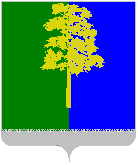 Муниципальное образованиеКондинский районХанты-Мансийского автономного округа - ЮгрыУПРАВЛЕНИЕ ЖИЛИЩНО-КОММУНАЛЬНОГО ХОЗЯЙСТВААДМИНИСТРАЦИИКОНДИНСКОГО РАЙОНАМуниципальное образованиеКондинский районХанты-Мансийского автономного округа - ЮгрыУПРАВЛЕНИЕ ЖИЛИЩНО-КОММУНАЛЬНОГО ХОЗЯЙСТВААДМИНИСТРАЦИИКОНДИНСКОГО РАЙОНАПредседателю Совета депутатов городского поселения МеждуреченскийВ.Н. МашинаТитова ул., д.17, Междуреченский,Председателю Совета депутатов городского поселения МеждуреченскийВ.Н. МашинаКондинский район, Ханты-МансийскийПредседателю Совета депутатов городского поселения МеждуреченскийВ.Н. Машинаавтономный округ - Югра, 628200Председателю Совета депутатов городского поселения МеждуреченскийВ.Н. МашинаТелефон, факс (34677) 32-344Председателю Совета депутатов городского поселения МеждуреченскийВ.Н. МашинаE-mail: ugkh@admkonda.ruПредседателю Совета депутатов городского поселения МеждуреченскийВ.Н. МашинаПредседателю Совета депутатов городского поселения МеждуреченскийВ.Н. МашинаПредседателю Совета депутатов городского поселения МеждуреченскийВ.Н. МашинаОКПО 29933994, ОГРН 1028601393171Председателю Совета депутатов городского поселения МеждуреченскийВ.Н. МашинаИНН / КПП 8616001609 / 861601001Председателю Совета депутатов городского поселения МеждуреченскийВ.Н. Машина[Номер документа][Дата документа]Начальник управленияДОКУМЕНТ ПОДПИСАН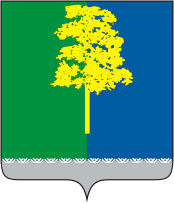 ЭЛЕКТРОННОЙ  ПОДПИСЬЮСертификат  [Номер сертификата 1]Владелец [Владелец сертификата 1]Действителен с [ДатаС 1] по [ДатаПо 1]Д.А. Денисов